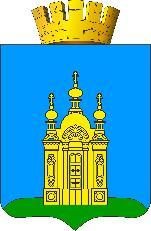 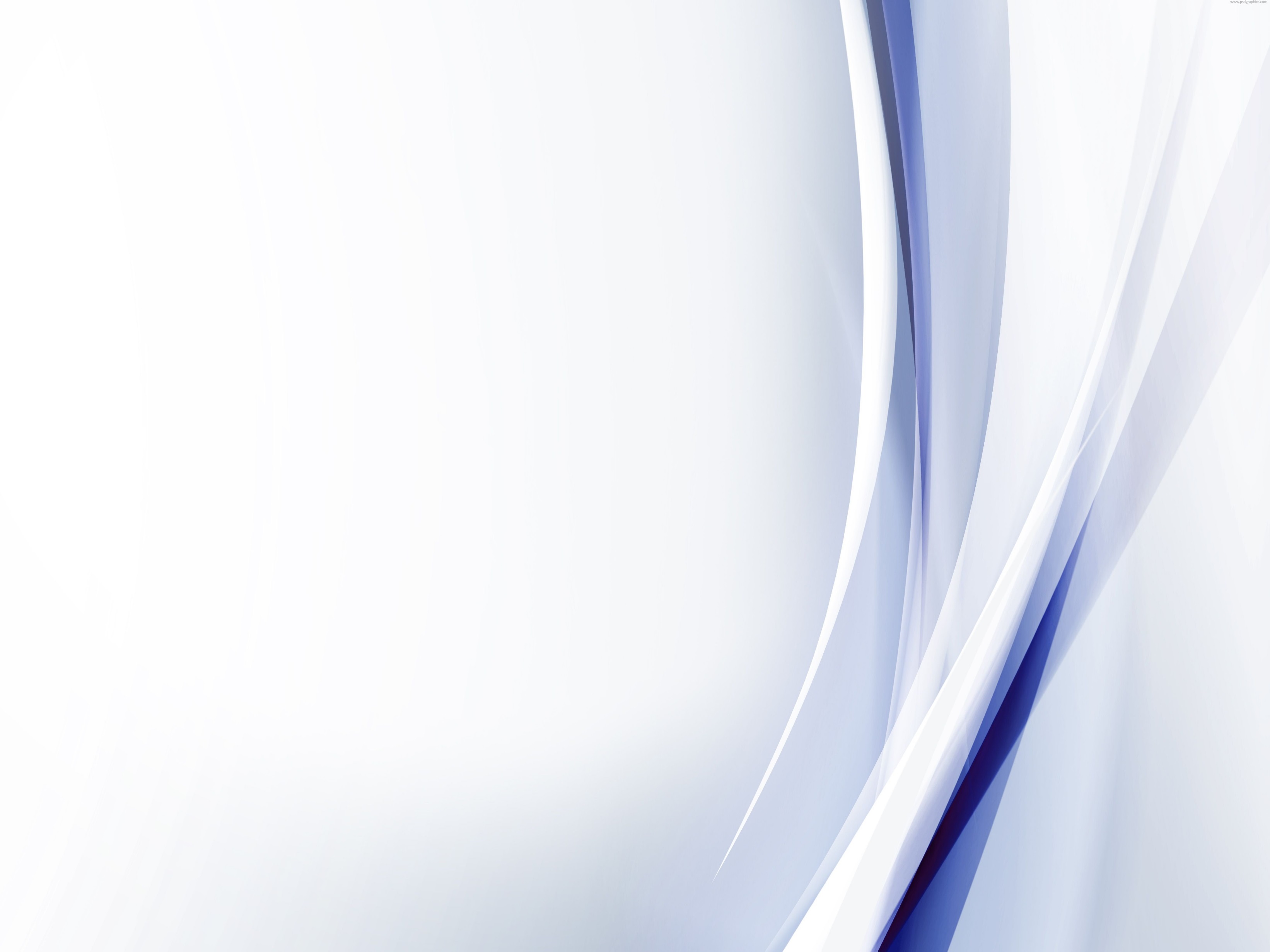 Условные обозначенияАРМ – автоматизированное рабочее местоВУЗ – высшее учебное заведениеГВЭ – государственный выпускной экзаменГИА – государственная итоговая аттестацияДО – дополнительное образованиеДС – детский садДГО – Добрянский городской округДДС – Добрянский детский садДОД – дополнительное образование детейДОУ – дошкольное образовательное учреждениеДПО – дополнительное профессиональное образованиеДООШ – Добрянская ООШ (см. далее)ДСОШ – Добрянская СОШ (см. далее)ЕГЭ – единый государственный экзаменИРО – институт развития образованияКАП – краевая аппробационная площадкаКБП – краевая базовая площадкаКДН и ЗП – комиссия по делам несовершеннолетних и защите их правКИП – краевая инновационная площадкаКПК – курсы повышения квалификацииКПП – краевая педагогическая площадкаМБУ –муниципальное бюджетное учреждениеМАДОУ – муниципальное автономное дошкольное образовательное учреждениеМАОУ – муниципальное автономное образовательное учреждениеМБДОУ – муниципальное бюджетное дошкольное образовательное учреждениеМБОУ – муниципальное бюджетное образовательное учреждениеММО -  муниципальная метапредметная олимпиадаНМОС – научно-методический общественный советОО – образовательная организацияОВЗ –ограниченные возможности здоровьяОГЭ – основной государственный экзаменООП – основная общеобразовательная программаОПП – опытная педагогическая площадкаООУ – опорное образовательное учреждениеООШ – основная общеобразовательная школаПК – Пермский крайПО – программное обеспечениеПДС – Полазненский детский садПГПУ – Пермский гуманитарно-педагогический университетПМПК – психолого-медико-педагогическая комиссияСОП – социально опасное поведениеСОШ – средняя общеобразовательная школаС(К)О–специальное (коррекционное) образованиеССУЗ – средне-специальное учебное заведениеУДО – учреждение дополнительного образованияФГОС – федеральный государственный образовательный стандартФИП – федеральная инновационная площадкаФМЗ – фонд материальных затратФОТ – фонд оплаты трудаФСП – федеральная стажировочная площадкаШТР – школа технического резерваЦДОД – центр ДОД (см. ранее)ЦИО – центр инновационного опытаЦППМСП - центр психолого-педагогической, медицинской и социальной помощиЦРР – центр развития ребенкаЭОР – электронные образовательные ресурсыЭПП – экспериментальная педагогическая площадкаI. ОБЩАЯ ХАРАКТЕРИСТИКА СИСТЕМЫ ОБРАЗОВАНИЯСеть образовательных организацийНа 1 сентября 2022 года сеть образовательных учреждений округа – 19 юридических лиц, 31 объект. Обзор образовательных организаций Добрянского городского округа на 01.09.2022 –Приложение 1Кадры в системе образованияДанные «Кадрового мониторинга» по состоянию на 01.04.2022 (кол-во чел.)Общая численность педагогических работников – 785 чел.Численность работников в сфере образования (кол-во человек)Доля педагогических работников в возрасте до 35 лет общеобразовательных организаций (% от общего кол-ва педагогов в ОО)Доля педагогических работников в возрасте до 35 лет дошкольных организаций (% от общего кол-ва педагогов в ДО)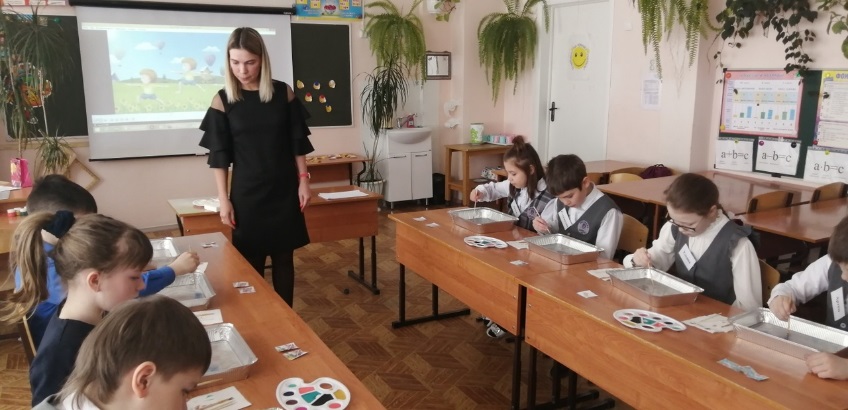 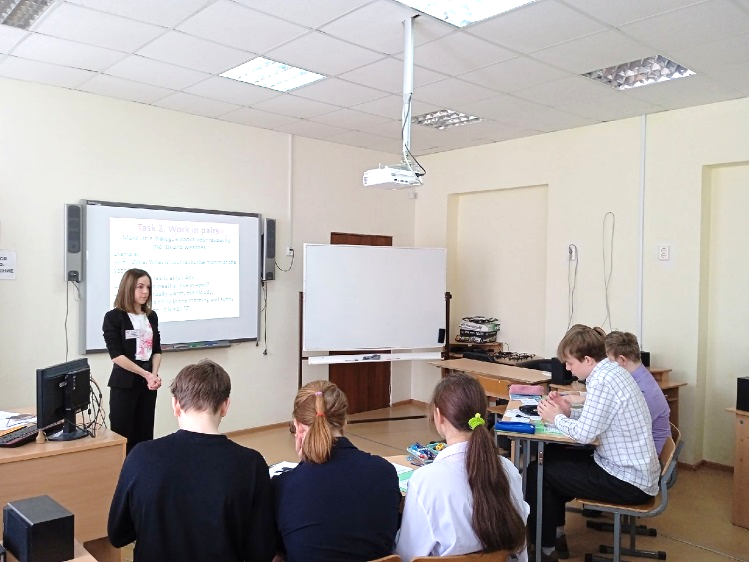 Доля педагогических работников в возрасте до 35 летучреждений дополнительного образования, дополнительного профессионального образования (% от общего кол-ва педагогов в учреждении)Проект "Ступени 2021" - количество учеников на 1 учителяКоличество учеников на 1 учителя в школах Добрянского городского округа (чел.)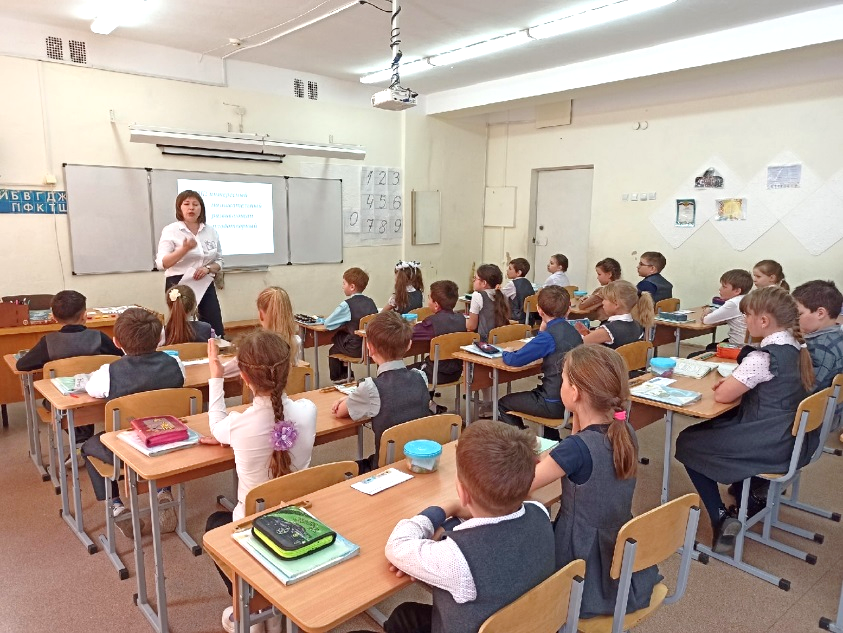 II. ДОШКОЛЬНОЕ ОБРАЗОВАНИЕСеть дошкольных образовательных организаций (кол-во ОО)Охват детского населения дошкольным образованием Охват детского населения дошкольным образованиемв дошкольных образовательных организациях 2021-2022г. (кол-во чел.)Охват дошкольным образованием детей в возрасте с 1 года до 7 лет составляет 100%. Численность детей в дошкольных образовательных организациях и дошкольных группах (всего – 3047 чел.) на 01 января 2022 г. (кол-во чел.)III. ОБЩЕЕ ОБРАЗОВАНИЕСеть общеобразовательных организацийОбщеобразовательные организации: 8 средних общеобразовательных и 2 основных общеобразовательных школы).Государственная итоговая аттестация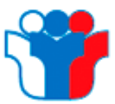 Категории участников ЕГЭ-2022 (кол-во чел.)Основные результаты ЕГЭ-2022	Результаты ЕГЭ-2022 (средний тестовый балл)Количество выпускников,  не сдавших ЕГЭ(% от общего количества человекоэкзаменов)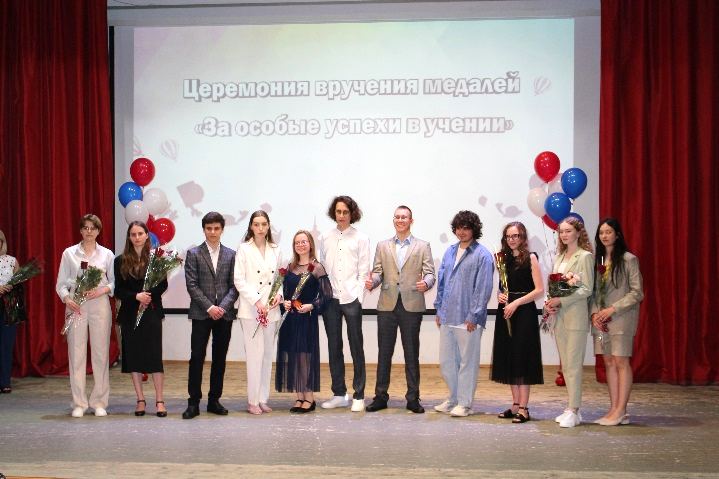 Государственная итоговая аттестацияпо образовательным программам основного общего образованияКатегории выпускников 9-х классов (чел.)Основные результаты ОГЭ-2022Средние баллы ОГЭ Добрянского городского округав сравнении с результатами в Пермском крае в 2022 г.(%)Организация психолого-педагогического сопровожденияучастников образовательного процессаКоличество специалистов психолого-педагогического сопровождения участников образовательного процесса в образовательных организациях в 2021 - 2022 уч. году (чел.)Количество специалистов психолого-педагогического сопровождения участников образовательного процесса в детском саду 2021 - 2022 уч.год (чел.)Количество специалистов психолого-педагогического сопровождения участников образовательного процесса в школе 2021-2022 уч.год (чел)Организация работы с обучающимисяс ограниченными возможностями здоровья, детьми-инвалидамиВ Добрянском городском округе стабильно функционирует система образования по адаптированным программам, ориентированная на оказание дифференцированной психолого-педагогической, медико-социальной помощи различным категориям детей с ограниченными возможностями здоровья (далее ОВЗ), детям инвалидам и их семьям. В образовательных организациях ДГО обучаются 527 детей с ОВЗ, что составляет 5% от общего количества детей. Из них: с задержкой психического развития – 412 чел., с интеллектуальными нарушениями (умственной отсталостью) – 87 обучающихся и воспитанников, 28 детей – инвалидов с сохранным интеллектом.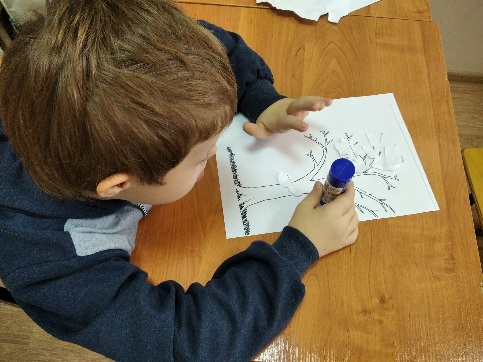 Работает территориальная психолого-медико-педагогическая комиссия (ТПМПК). В 2021 году 188 человек обратились в ТПМПК. Специалистами комиссии обследовано 174 ребенка, в 14 случаях проведены консультации с родителями (законными представителями). В первом полугодии 2022 года 97 детей прошли комплексное обследование специалистов ТПМПК, первично – 88 обучающихся, повторно - 86. Количество обучающихся, обследованных на ТПМПК (чел.)Количество обучающихся, обследованных на ТПМПК за 2021-2022 уч. год (чел.)Количество учащихся, обучающихся по адаптированным программам в школахв г.Добрянка и п.Полазна (чел.)Количество учащихся, обучающихся по адаптированным программам в сельских школах (чел.)Количество учащихся, обучающихся на дому на 1 сентября 2022 – 2023 уч. года (чел).С сентября 2021 г. в школах Добрянского городского округа дистанционного обучения детей-инвалидов нет.Психолого-педагогическое сопровождение детей с особыми образовательными потребностями организовано через работу психолого-педагогических консилиумов, проведение индивидуальных и групповых коррекционно-развивающих занятий узкими специалистами и учителями-предметниками.IV. ДОПОЛНИТЕЛЬНОЕ ОБРАЗОВАНИЕ ОБУЧАЮЩИХСЯОхват дополнительным образованием детей в возрасте с 5 до 18 лет неспортивной направленности (чел.)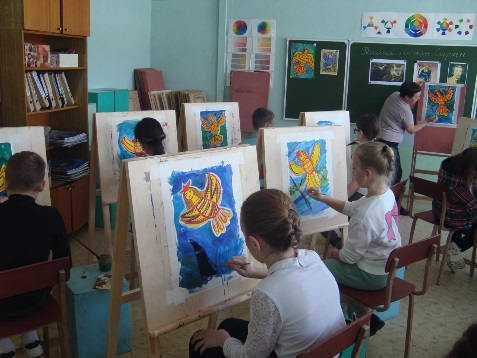 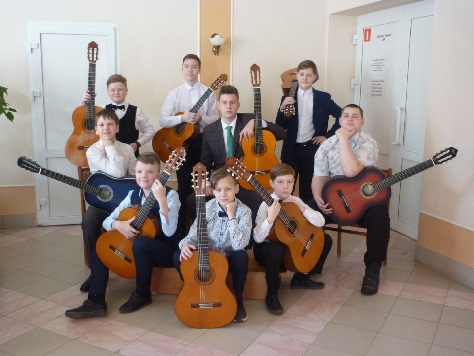 Реализация проекта «Талантливые дети»Количество учащихся, награжденных знаком отличия Пермского края «Гордость Пермского края» (чел.)Кол-во награжденных знаком отличия Пермского края «Гордость Пермского края» (обучающиеся 5 – 11 классов)Доля награжденных знаком отличия Пермского края «Гордость Пермского края»(% от общего количества обучающихся 5 – 11 классов)Результаты участия детей в конкурсе научно-исследовательских работв 2021-2022 уч. году - муниципальный этап (%)Доля детей, ставших победителями и призёрами муниципальных, краевых, всероссийских, международных мероприятий (% от общего количества участников, направленных для участия от образовательной организации)Образовательные организации, работающие в инновационном режимеОбразовательные организации, занимающиеся инновационной деятельностью (Приложение 2), (кол-во)V. ПРОФИЛАКТИКА ПРЕСТУПНОСТИ СРЕДИ НЕСОВЕРШЕННОЛЕТНИХКоличество и доля учащихся, состоящих на учете (кол-во чел. и % от общего кол-ва)Количество и доля дошкольников, состоящих на учете (кол-во чел. и % от общего кол-ва)Обучающиеся, состоящие на учете, в разрезе ОО г. Добрянка и п. Полазна (кол-во чел. и % от общего количества)Обучающиеся, состоящие на учете, в разрезе сельских школ (кол-во чел. и % от общего количества)Доля дошкольников, состоящих на учете, в разрезе ДОУ (% от общего количества)Доля обучающихся, совершивших преступления, общественно-опасные деяния, административные правонарушенияКоличество обучающихся, совершивших преступления, общественно опасные деяния, административные правонарушения по состоянию на 01 июля 2022 года в разрезе школ (чел.)VI. РАЗВИТИЕ ФИЗКУЛЬТУРЫ И СПОРТАПроведение спортивных и военно-патриотических мероприятий среди учащихся общеобразовательных учреждений Добрянского городского округа (кол-во чел.)VII. ИНФОРМАТИЗАЦИЯ СИСТЕМЫ ОБРАЗОВАНИЯ.Информационно-коммуникационная платформа «Сферум»Согласно письму Минобрнауки Пермского края № 26-36-исх-67 от 01.04.2021 «О тиражировании информационно-коммуникационной образовательной платформы «Сферум», Пермский край допущен Министерством просвещения Российской Федерации к участию в эксперименте по внедрению цифровой образовательной среды. На 01.06.2022г. в Добрянском городском округе на информационно-коммуникационной образовательной платформе «Сферум» зарегистрировано 17 учреждений (в т.ч. школы, детские сады, учреждения дополнительного образования) и управление образования администрации ДГО. Учителей зарегистрировано - 269 чел., учеников – 635 чел. Регистрация детских садов  и учреждений дополнительного образования – по желанию.Количество зарегистрированных пользователей в «Сферум» школ Добрянского городского округа на 01.06.2022 (чел.)Количество зарегистрированных пользователей в «Сферум»ДОУ, УДО ДГО на 01.06.2022г. (чел.)Цифровой образовательный контентВ целях реализации федерального проекта «Кадры для цифровой экономики» национальной программы «Цифровая экономика Российской Федерации» Министерством цифрового развития, связи и массовых коммуникаций Российской Федерации совместно с АНО ВО «Университет Иннополис» осуществляется проект «Цифровой образовательный контент». В рамках проекта предоставляется бесплатный доступ к цифровым образовательным ресурсам и сервисам образовательным организациям, реализующим программы начального общего, основного общего, среднего общего и среднего профессионального образования Пермского края.Количество зарегистрированных и подтвержденных пользователей на платформе «Цифровой образовательный контент» на 01.04.2022 (чел.)Образовательные организации Добрянского городского округа, участвующие в реализации регионального проекта «Цифровая образовательная среда»В 2023г. планируется поставка в МБОУ «Сенькинская СОШ».VIII. ПРОФЕССИОНАЛЬНЫЙ РОСТ ПЕДАГОГОВАктивность педагогов школ (кол-во чел.)Активность педагогов в разрезе школ (кол-во чел.)Активность педагогов в разрезе дошкольных образовательных организаций (кол-во чел.)Муниципальный конкурс «Учитель года -2022» 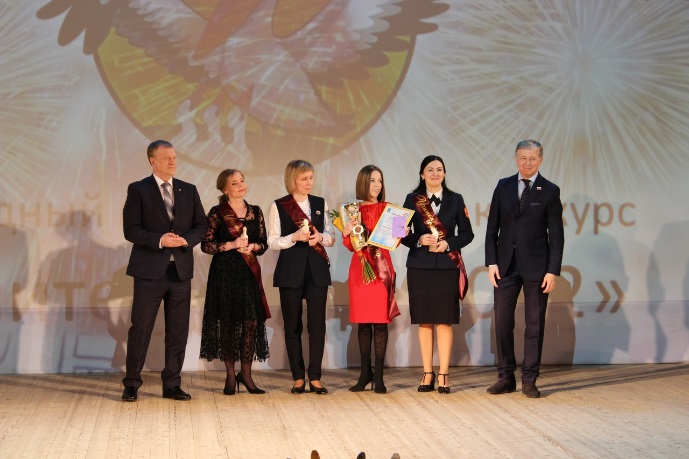 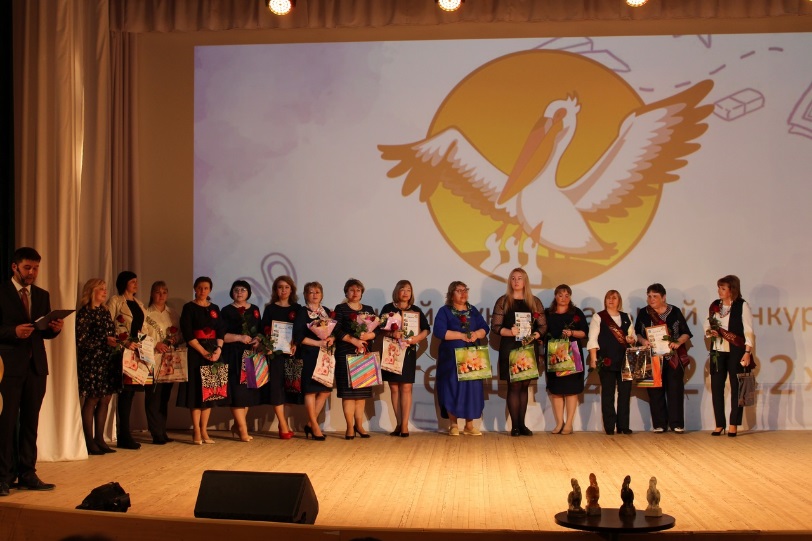 Количество участников конкурса «Учитель года 2022» в разрезе учреждений (чел.)Качество подготовки участников конкурса в разрезе учреждений (кол-во чел.)Муниципальный  конкурс педагогических достижений «Лучшие педагоги 2021» в форме командной олимпиады по функциональной грамотности 	В Олимпиаде приняли участие 9 команд педагогов образовательных организаций Добрянского городского округа. В состав каждой команды входило 5 педагогов, являющихся представителями различных предметных областей.Результаты олимпиады по функциональной грамотности (кол-во баллов)Участие педагогов в конкурсе на получение денежного поощрения лучшим учителям Пермского края (кол-во чел).Количество участники заочного и очного турапрофессиональной олимпиады  ПРОФИ-КРАЙ (чел.)Динамика категорийности педагогов за 3 года (%)Итоги аттестации в 2021-2022 годуПедагогические вакансии (кол-во ставок)Профессиональные педагогические объединения (ППО)Добрянского городского округа в 2021-2022 уч. годуНаграждение педагогических работников (кол-во чел.)IX.ФИНАНСИРОВАНИЕ СИСТЕМЫ ОБРАЗОВАНИЯСредний размер субсидии на выполнение муниципального заданияна одно учреждение (тыс. руб.).Средства местного бюджетаСубсидии на выполнение муниципального задания (тыс. руб.)Субвенция госстандарт, (тыс. руб.) Средства краевого бюджетаСредняя заработная плата педагогов (тыс.руб.)Фонд материальных затрат (тыс. руб.)Отдых и оздоровление детей (кол-во чел.)Объем средств на отдых и оздоровление детей (тыс. руб.)Обеспеченность путевками на санаторно-курортное лечение работников образовательных учреждений 2019-2022г. (кол-во чел.)Целевое обучение в ПГГПУ       В целях обеспечения педагогическими кадрами образовательные организации Добрянского городского округа в 2022г. Управлением образования заключено 5 договоров о целевом обучении с выпускниками школ Добрянского городского округа:2 – выпускника Добрянской СОШ № 2,2 – выпускника Добрянской СОШ № 5,1 – выпускник Полазненской СОШ № 1Заключённые договоры на целевое обучение в ПГГПУв 2020-2022гг. (кол-во чел.)Финансирование проектов развития (тыс. руб)Финансирование проектов развития в разрезе образовательных учрежденийX. ПриложенияПриложение 1Обзор образовательных организаций Добрянского городского округа на 01.09.2022Приложение 2Образовательные учреждения ДГО,занимающиеся инновационной деятельностьюМБОУ «ДООШ № 1 (КШ)» - Краевой проект «Цифровая школа» («Учу.ру»).  МБОУ «ДСОШ № 2»- Опорная школа по внедрению основ финансовой грамотности в образовательный процесс (Договор о взаимодействии от 2018г).- Член университетско - школьного кластера при ВШЭ "Управление качеством школьного образования: новые образовательные технологии и практики в деятельности учителя" для предметных областей «Математика», «Русский язык», «Английский язык», «История и обществознание».-  Участник краевых проектов «Учитель будущего», «Билет в будущее», «Цифровая школа», «Открытый университет», «Точка роста».- Сетевое взаимодействие по реализации профильных программ в 10 классах по биологии, химии.- Управленческий проект «Дуальное обучение в школе».МБОУ «ДСОШ № 3»- Член Университетского округа НИУ Высшая школа экономики – Пермь. - Центр образования цифрового и гуманитарного профилей «Точка роста»/ Приказ Министерства образования и науки Пермского края от 26.09.2019 года №СЭД-26-01-06-915 «Об утверждении перечня общеобразовательных организаций Пермского края, отобранных для создания Центров  образования цифрового и гуманитарного профилей «Точка роста».- Всероссийский проект «Билет в будущее».МБОУ «ДСОШ № 5»- Участник краевого проекта «Билет в будущее». - Участник Всероссийского проекта «Условия формирования функциональной грамотности среди обучающихся в рамках реализации образовательных программ начального общего образования».МАОУ «ПСОШ № 1»- Муниципальный проект «Развитие исследовательских навыков учащихся основной школы через обновление содержания предметов математического и естественно-научного цикла и внеурочную деятельность».- Школа - лаборатория. Цифровая среда ШКОЛЫ ИНЖЕНЕРНОЙ КУЛЬТУРЫ как средство проектирования индивидуальной образовательной траектории учащихся.- Краевая апробационная площадка «Проектирование инновационной образовательной среды, направленной на формирование метапредметных образовательных результатов Школы инженерной культуры».МБОУ «ПСОШ № 3»- Статус краевой инновационной площадки в образовании Пермского края «Цифровая сетевая школа как главный ресурс использования информационных образовательных технологий и элемент современной информационно-образовательной среды»/ АНО ДПО «Институт инновационной образовательной политики и права «ЭВРИКА – Пермь» Приказ №54-С  от 17.06.2019г.  - Управленческий проект «Цифровая школа – ключ к успешному образованию». Цифровая сетевая школа как главный ресурс использования информационных образовательных технологий и элемент современной привлекательной образовательной среды для разных категорий детей. 2018-2021гг.Приказ управления образования ДМР от 18.12.2018 № СЭД-265-01-06-257 «О присвоении образовательным организациям статуса «Муниципальный проект».- Опорная площадка в ДМР "Шахматы в школе"/ Министерство образования и науки Пермского края   Приказ Министерства образования и науки Пермского края от  17.05.2018 №СЭД-26-01-06-459.- Статус «Инновационная площадка» «Модернизация воспитательной работы в современной школе посредством реализации государственного заказа – воспитание семьянина в рамках/ ЧОУ ДПО «Академия родительского образования» Выписка из решения ректората ЧОУ ДПО от 16.09.2017г.- «Ресурсный центр инновационной практики»/ Присвоен статус решением научно-экспертного Совета института «Эврика-Пермь» от 12.03.2019г.- Муниципальный проект «Школа добрых дел». Родительское образование, волонтерство/ Приказ управления образования ДМР от 18.12.2019 № СЭД-265-01-06-257 «О присвоении образовательным организациям статуса «Муниципальный проект».- Проект: «Школьный музей: создаем историю вместе». Школьный музей как центр формирования воспитательного пространства образовательного учреждения. Приказ управления образования ДМР от 18.12.2019 № СЭД - 265-01-06-257 «О присвоении образовательным организациям статуса «Муниципальный проект».- Проект «ЛИК: Личность. Интеллект. Кадет». - Краевой проект «Развитие культуры и массового спорта в Пермском крае».МБОУ «Дивьинская СОШ»- Инновационная площадка Всероссийского проекта «Самбо в школу».- Организация деятельности в рамках модели сетевого партнерства общеобразовательных организаций, являющихся Центрами инновационного опыта с общеобразовательными организациями, имеющими низкие образовательные результаты. - Апробация решения по автоматизации процесса составления расписания в системе ЭПОС.МБДОУ «ЦРР «ДДС №11» - Краевая базовая площадка «Познавательное развитие детей  на основе технического конструирования в Добрянском городском округе».МБДОУ «ЦРР ДДС №15»- Инновационная площадка Федерального института современного образования АО «ЭЛТИ КУДИЦ» по теме «Развитие компетенций в соответствии с программой “Kidskills” и “Juniorskills” средствами STEM-образования (проект “STEM-skills”)» Приказ №3 / ФИСО – 22 от 31 января 2022 г.- Краевая пилотная площадка по реализации ФГОС ДО Приказ Министерства образования и науки Пермского края от 12.04 2016 г., СЭД-26-01-06-229 с 12.04.2016 г.- Муниципальная стажировочная площадка СТУДИЯ "IT-педагог" Приказ управления образования Администрации Добрянского городского округа от 14.05.2021 г. №98.МБДОУ «ДДС №16 ПроУспех» - Федеральная инновационная площадка ФГУ ФНЦ НИИСИ РАН «Апробация и внедрение основ алгоритмизации и программирования для дошкольников и младших школьников в цифровой образовательной среде ПиктоМир». Приказ Минобрнауки от 23.03.2021г. № П-61.- Краевая опорная организация,  по духовно-нравственному воспитанию детей дошкольного возраста «Разработка программно-методических материалов к региональной программе по духовно-нравственному воспитанию детей дошкольного возраста «Живые узелки» от 07.06.2019г. № СЭД-26-01-06-590 на 2019-2020 уч.год.- Муниципальная стажировочная площадка «Внедрение муниципальной модели речевого развития детей дошкольного возраста» Приказ управления образования Администрации Добрянского городского округа от 09.12.2021г. №322.МБДОУ «ДДС №21» - Федеральная инновационная площадка Министерства образования и науки ПК, национальный институт качества образования (НИКО) «Развитие качества дошкольного образования с использованием инструментария МКДО» Приказ №14 от 25.12.2020 года.- Член краевой рабочей группы «Финансовая грамотность: детский сад-школа» на базе Лаборатории образовательных технологий и программ Педагогического факультета РИНО ПГНИУ.МБДОУ «Полазненский ДС №7» - Федеральная инновационная площадка АНО ДПО «НИИ дошкольного образования «Воспитатели России» «Организация и развитие исследовательской деятельности в условиях ДОО» Приказ №9 от 05 апреля 2021 г.№ПредметКол-воТестовый баллКол-во не сдавшихКол-во 1001Русский язык15262,31002Математика5956,12403Физика2154,38204Химия1958,00325Информатика2063,10206Биология2248,09407История2352,30008География486,00009Английский язык1163,090010Обществознание5356,426011Литература552,600038958,71212ОценкаОценкаОценкаОценка№ПредметКол-воСр. баллТестовый баллКол-во 10023451Русский язык49825,2757,24331552311092Математика50014,1250,35016257199283Физика5420,0744,7200391414Химия4127,4660,3400716185Информатика21211,0156,27739579356Биология13924,8750,63017157107История2921,4148,4800131248География19320,0952,36157481339Английский язык3046,0049,33011312410Обществознание28821,1550,472619579811Литература1028,7063,9000460199420,0153,011335923786250СРЕДНИЕ ОБЩЕОБРАЗОВАТЕЛЬНЫЕ ОРГАНИЗАЦИИСРЕДНИЕ ОБЩЕОБРАЗОВАТЕЛЬНЫЕ ОРГАНИЗАЦИИСРЕДНИЕ ОБЩЕОБРАЗОВАТЕЛЬНЫЕ ОРГАНИЗАЦИИСРЕДНИЕ ОБЩЕОБРАЗОВАТЕЛЬНЫЕ ОРГАНИЗАЦИИСРЕДНИЕ ОБЩЕОБРАЗОВАТЕЛЬНЫЕ ОРГАНИЗАЦИИСРЕДНИЕ ОБЩЕОБРАЗОВАТЕЛЬНЫЕ ОРГАНИЗАЦИИСРЕДНИЕ ОБЩЕОБРАЗОВАТЕЛЬНЫЕ ОРГАНИЗАЦИИСРЕДНИЕ ОБЩЕОБРАЗОВАТЕЛЬНЫЕ ОРГАНИЗАЦИИОбразовательная организацияОбразовательная организацияАдресАдресФИО директора ООФИО директора ООКонт. телефон,e-mailСтатусМБОУ «Добрянская СОШ № 2»МБОУ «Добрянская СОШ № 2»г. Добрянкаул. Строителей, 7г. Добрянкаул. Строителей, 7СтерховаНаталья НиколаевнаСтерховаНаталья Николаевна2-69-84school2_07@mail.ruКАПМБОУ «Добрянская СОШ№ 3» МБОУ «Добрянская СОШ№ 3» Корпус № 1г. Добрянкаул. Энгельса, 9Корпус № 1г. Добрянкаул. Энгельса, 9И.о. директора Светич Татьяна ВладимировнаИ.о. директора Светич Татьяна Владимировна2-72-22school.3@mail.ruКАПМБОУ «Добрянская СОШ№ 3» МБОУ «Добрянская СОШ№ 3» Корпус № 2г. Добрянкаул. Жуковского, 26Корпус № 2г. Добрянкаул. Жуковского, 26И.о. директора Светич Татьяна ВладимировнаИ.о. директора Светич Татьяна Владимировна2-18-59 КАПМБОУ «Добрянская СОШ № 5»МБОУ «Добрянская СОШ № 5»г. Добрянкаул. Жуковского, 37г. Добрянкаул. Жуковского, 37ШилковаОльга НиколаевнаШилковаОльга Николаевна2-67-19school5_dobr@mail.ruКАПМБОУ «Добрянская СОШ № 5»МБОУ «Добрянская СОШ № 5»с. Голубятаул. Молодёжная, 9с. Голубятаул. Молодёжная, 9ШилковаОльга НиколаевнаШилковаОльга Николаевна2-67-19school5_dobr@mail.ruКАПМБОУ «Полазненская СОШ № 1»МБОУ «Полазненская СОШ № 1»п. Полазнаул. 50 лет Октября, 3п. Полазнаул. 50 лет Октября, 3БрызгаловаОльга МихайловнаБрызгаловаОльга Михайловна7-52-37pschool1@mail.ruКАП, ЦИОМБОУ «Полазненская СОШ № 3»МБОУ «Полазненская СОШ № 3»п. Полазнаул. Дружбы, 5п. Полазнаул. Дружбы, 5МеденниковаОльга ИвановнаМеденниковаОльга Ивановна7-52-43pschool3@bk.ruКАПМБОУ «Полазненская СОШ № 3»МБОУ «Полазненская СОШ № 3»д. Гари, ул. Центральная, 1ад. Гари, ул. Центральная, 1аМеденниковаОльга ИвановнаМеденниковаОльга Ивановна7-52-43pschool3@bk.ruКАПМБОУ «Дивьинская СОШ»МБОУ «Дивьинская СОШ»п. Дивьяул. Первомайская, 5п. Дивьяул. Первомайская, 5И.о. директора Костарева Татьяна ВикторовнаИ.о. директора Костарева Татьяна Викторовна3-79-20 divya_sh2006g@mail.ru МБОУ «Дивьинская СОШ»МБОУ «Дивьинская СОШ»п.Дивья, ул.Пионерская,18п.Дивья, ул.Пионерская,18И.о. директора Костарева Татьяна ВикторовнаИ.о. директора Костарева Татьяна Викторовна3-79-20 divya_sh2006g@mail.ru МБОУ «Дивьинская СОШ»МБОУ «Дивьинская СОШ»с.Висим, ул. Советская,1с.Висим, ул. Советская,1И.о. директора Костарева Татьяна ВикторовнаИ.о. директора Костарева Татьяна Викторовна3-79-20 divya_sh2006g@mail.ru МБОУ «Дивьинская СОШ»МБОУ «Дивьинская СОШ»п. Ярино,ул. Пионерская, 10п. Ярино,ул. Пионерская, 10И.о. директора Костарева Татьяна ВикторовнаИ.о. директора Костарева Татьяна Викторовна3-79-20 divya_sh2006g@mail.ru МБОУ «Вильвенская СОШ»МБОУ «Вильвенская СОШ»п. Вильва,ул. Железнодорожная, 2п. Вильва,ул. Железнодорожная, 2Ганина Марина ЛеонидовнаГанина Марина Леонидовна3-95-34vilva-school@mail.ruМБОУ «Сенькинская СОШ»МБОУ «Сенькинская СОШ»с. Сенькиноул. Коровина, 8с. Сенькиноул. Коровина, 8Гарифуллина Елена АлексеевнаГарифуллина Елена Алексеевна3-92-74 senkino80@mail.ruМБОУ «Сенькинская СОШ»МБОУ «Сенькинская СОШ»п. Камский, ул. Советская, 1п. Камский, ул. Советская, 1Гарифуллина Елена АлексеевнаГарифуллина Елена Алексеевна3-92-74 senkino80@mail.ruОСНОВНЫЕ ОБЩЕОБРАЗОВАТЕЛЬНЫЕ ОРГАНИЗАЦИИОСНОВНЫЕ ОБЩЕОБРАЗОВАТЕЛЬНЫЕ ОРГАНИЗАЦИИОСНОВНЫЕ ОБЩЕОБРАЗОВАТЕЛЬНЫЕ ОРГАНИЗАЦИИОСНОВНЫЕ ОБЩЕОБРАЗОВАТЕЛЬНЫЕ ОРГАНИЗАЦИИОСНОВНЫЕ ОБЩЕОБРАЗОВАТЕЛЬНЫЕ ОРГАНИЗАЦИИОСНОВНЫЕ ОБЩЕОБРАЗОВАТЕЛЬНЫЕ ОРГАНИЗАЦИИОСНОВНЫЕ ОБЩЕОБРАЗОВАТЕЛЬНЫЕ ОРГАНИЗАЦИИОСНОВНЫЕ ОБЩЕОБРАЗОВАТЕЛЬНЫЕ ОРГАНИЗАЦИИОбразовательная организацияОбразовательная организацияАдресАдресФИО директора ООФИО директора ООКон.телефонe-mailСтатусМБОУ «Добрянская ООШ №1 (КШ)»МБОУ «Добрянская ООШ №1 (КШ)»г Добрянкаул. Маяковского, 2г Добрянкаул. Маяковского, 2ПискуноваОльга АнатольевнаПискуноваОльга Анатольевна2-77-26school1_dobr@mail.ruМБОУ «Перемская ООШ»МБОУ «Перемская ООШ»с. Перемскоеул. Школьная, 3с. Перемскоеул. Школьная, 3И. о. директора Ярославцева Анна АлександровнаИ. о. директора Ярославцева Анна Александровна3-97-22 peremsk_school@mail.ruМБОУ «Перемская ООШ»МБОУ «Перемская ООШ»с. Никулино, ул. Центральная, 16с. Никулино, ул. Центральная, 16И. о. директора Ярославцева Анна АлександровнаИ. о. директора Ярославцева Анна Александровна3-97-22 peremsk_school@mail.ruОБРАЗОВАТЕЛЬНЫЕ ОРГАНИЗАЦИИ ДОПОЛНИТЕЛЬНОГО ОБРАЗОВАНИЯ ДЕТЕЙОБРАЗОВАТЕЛЬНЫЕ ОРГАНИЗАЦИИ ДОПОЛНИТЕЛЬНОГО ОБРАЗОВАНИЯ ДЕТЕЙОБРАЗОВАТЕЛЬНЫЕ ОРГАНИЗАЦИИ ДОПОЛНИТЕЛЬНОГО ОБРАЗОВАНИЯ ДЕТЕЙОБРАЗОВАТЕЛЬНЫЕ ОРГАНИЗАЦИИ ДОПОЛНИТЕЛЬНОГО ОБРАЗОВАНИЯ ДЕТЕЙОБРАЗОВАТЕЛЬНЫЕ ОРГАНИЗАЦИИ ДОПОЛНИТЕЛЬНОГО ОБРАЗОВАНИЯ ДЕТЕЙОБРАЗОВАТЕЛЬНЫЕ ОРГАНИЗАЦИИ ДОПОЛНИТЕЛЬНОГО ОБРАЗОВАНИЯ ДЕТЕЙОБРАЗОВАТЕЛЬНЫЕ ОРГАНИЗАЦИИ ДОПОЛНИТЕЛЬНОГО ОБРАЗОВАНИЯ ДЕТЕЙОБРАЗОВАТЕЛЬНЫЕ ОРГАНИЗАЦИИ ДОПОЛНИТЕЛЬНОГО ОБРАЗОВАНИЯ ДЕТЕЙОбразовательная организацияАдресАдресФИО директора ООФИО директора ООКон.телефонe-mailКон.телефонe-mailСтатусМБУ ДО «ЦДОД «Логос»г. Добрянкаул. Победы, 101г. Добрянкаул. Победы, 101И. о. директора Семерикова Наталья МихайловнаИ. о. директора Семерикова Наталья Михайловна2-48-80logos-dobr@mail.ru2-48-80logos-dobr@mail.ruМБУ ДО «ПЦДОД «ШТР»п. Полазнаул. Больничная, 1п. Полазнаул. Больничная, 1И. о. директора Каменева Лариса ВасильевнаИ. о. директора Каменева Лариса Васильевна7-74-12new-muk@mail.ru7-74-12new-muk@mail.ruДОШКОЛЬНЫЕ ОБРАЗОВАТЕЛЬНЫЕ ОРГАНИЗАЦИИДОШКОЛЬНЫЕ ОБРАЗОВАТЕЛЬНЫЕ ОРГАНИЗАЦИИДОШКОЛЬНЫЕ ОБРАЗОВАТЕЛЬНЫЕ ОРГАНИЗАЦИИДОШКОЛЬНЫЕ ОБРАЗОВАТЕЛЬНЫЕ ОРГАНИЗАЦИИДОШКОЛЬНЫЕ ОБРАЗОВАТЕЛЬНЫЕ ОРГАНИЗАЦИИДОШКОЛЬНЫЕ ОБРАЗОВАТЕЛЬНЫЕ ОРГАНИЗАЦИИДОШКОЛЬНЫЕ ОБРАЗОВАТЕЛЬНЫЕ ОРГАНИЗАЦИИДОШКОЛЬНЫЕ ОБРАЗОВАТЕЛЬНЫЕ ОРГАНИЗАЦИИОбразовательная организацияАдресАдресФИО директора ООФИО директора ООКон.телефонe-mailКон.телефонe-mailСтатусМБДОУ «ЦРР «ДДС № 11»г. Добрянкаул. Энгельса, 11/2г. Добрянкаул. Энгельса, 11/2КочкинаТатьяна ВикторовнаКочкинаТатьяна Викторовна2-46-51ds-11@mail.ru2-46-51ds-11@mail.ruКБПМБДОУ «ЦРР «ДДС № 11»г. Добрянкаул. ул. Энгельса, 7/2г. Добрянкаул. ул. Энгельса, 7/2КочкинаТатьяна ВикторовнаКочкинаТатьяна Викторовна2-46-51ds-11@mail.ru2-46-51ds-11@mail.ruКБПМБДОУ «ЦРР «ДДС № 15»г. Добрянкаул. В-войны, 5г. Добрянкаул. В-войны, 5МаксименковаТатьяна АлександровнаМаксименковаТатьяна Александровна2-13-39crrdds15@yandex.ru2-13-39crrdds15@yandex.ruКБПМБДОУ «ДДС № 16  «ПроУспех»г. Добрянкаул. Жуковского, 22г. Добрянкаул. Жуковского, 22Пьянкова Ольга ФедоровнаПьянкова Ольга Федоровна2-94-18det-sad.16@mail.ru2-94-18det-sad.16@mail.ruКБПМБДОУ «ДДС № 16  «ПроУспех»г. Добрянкаул. Энергетиков, 31/1г. Добрянкаул. Энергетиков, 31/1Пьянкова Ольга ФедоровнаПьянкова Ольга Федоровна2-94-18det-sad.16@mail.ru2-94-18det-sad.16@mail.ruКБПМБДОУ «ДДС № 16  «ПроУспех»г. Добрянкаул. Жуковского, 23г. Добрянкаул. Жуковского, 23Пьянкова Ольга ФедоровнаПьянкова Ольга Федоровна2-94-18det-sad.16@mail.ru2-94-18det-sad.16@mail.ruКБПМБДОУ «ДДС № 21»г. Добрянкаул. Жуковского, 40г. Добрянкаул. Жуковского, 40СухневаСветлана ЛеонидовнаСухневаСветлана Леонидовна2-25-13detsad2169@mail.ru2-25-13detsad2169@mail.ruЦИОМБДОУ «ДДС № 21»г. Добрянкаул. Герцена, 30/1г. Добрянкаул. Герцена, 30/1СухневаСветлана ЛеонидовнаСухневаСветлана Леонидовна2-25-13detsad2169@mail.ru2-25-13detsad2169@mail.ruЦИОМБДОУ «ПДС №2»п. Полазна, ул. Дружбы, 17бп. Полазна, ул. Дружбы, 17бИ. о. заведующего Денисова Ирина ГеннадьевнаИ. о. заведующего Денисова Ирина Геннадьевна7-91-40polazna-2-ds@yandex.ru7-91-40polazna-2-ds@yandex.ruКБПМБДОУ «ПДС №2»п. Полазнаул. Газовиков, 1ап. Полазнаул. Газовиков, 1аИ. о. заведующего Денисова Ирина ГеннадьевнаИ. о. заведующего Денисова Ирина Геннадьевна7-91-40polazna-2-ds@yandex.ru7-91-40polazna-2-ds@yandex.ruКБПМБДОУ «ПДС №2»п. Полазнаул. Парковая, 12ап. Полазнаул. Парковая, 12аИ. о. заведующего Денисова Ирина ГеннадьевнаИ. о. заведующего Денисова Ирина Геннадьевна7-91-40polazna-2-ds@yandex.ru7-91-40polazna-2-ds@yandex.ruКБПМБДОУ «ПДС №2»д.Ключи, ул.Полевая д.4д.Ключи, ул.Полевая д.4И. о. заведующего Денисова Ирина ГеннадьевнаИ. о. заведующего Денисова Ирина Геннадьевна7-91-40polazna-2-ds@yandex.ru7-91-40polazna-2-ds@yandex.ruКБПМБДОУ «ПДС № 7»п. Полазнаул 50 лет Октября , 11п. Полазнаул 50 лет Октября , 11ГорбуноваСветлана ВалерьевнаГорбуноваСветлана Валерьевна7-94-06detsad7polazna@mail.ru7-94-06detsad7polazna@mail.ruМБДОУ «ПДС № 7»п. Полазнаул. 50 лет Октября, 11ап. Полазнаул. 50 лет Октября, 11аГорбуноваСветлана ВалерьевнаГорбуноваСветлана Валерьевна7-94-06detsad7polazna@mail.ru7-94-06detsad7polazna@mail.ruОРГАНИЗАЦИИ ДОПОЛНИТЕЛЬНОГО ПРОФЕССИНАЛЬНГО ОБРАЗОВАНИЯОРГАНИЗАЦИИ ДОПОЛНИТЕЛЬНОГО ПРОФЕССИНАЛЬНГО ОБРАЗОВАНИЯОРГАНИЗАЦИИ ДОПОЛНИТЕЛЬНОГО ПРОФЕССИНАЛЬНГО ОБРАЗОВАНИЯОРГАНИЗАЦИИ ДОПОЛНИТЕЛЬНОГО ПРОФЕССИНАЛЬНГО ОБРАЗОВАНИЯОРГАНИЗАЦИИ ДОПОЛНИТЕЛЬНОГО ПРОФЕССИНАЛЬНГО ОБРАЗОВАНИЯОРГАНИЗАЦИИ ДОПОЛНИТЕЛЬНОГО ПРОФЕССИНАЛЬНГО ОБРАЗОВАНИЯОРГАНИЗАЦИИ ДОПОЛНИТЕЛЬНОГО ПРОФЕССИНАЛЬНГО ОБРАЗОВАНИЯОРГАНИЗАЦИИ ДОПОЛНИТЕЛЬНОГО ПРОФЕССИНАЛЬНГО ОБРАЗОВАНИЯОбразовательная организацияАдресАдресФИО директора ООФИО директора ООКон.телефонe-mailКон.телефонe-mailСтатусМБУ ДПО «ИМЦ»г. Добрянкаул. Ленина,5г. Добрянкаул. Ленина,5КалашниковаЕлена АнатольевнаКалашниковаЕлена Анатольевна2-42-00mmc_dobr@bk.ru2-42-00mmc_dobr@bk.ruМБУ ДПО «ИМЦ»г.Добрянка, ул. Энергетиков 13Аг.Добрянка, ул. Энергетиков 13АКалашниковаЕлена АнатольевнаКалашниковаЕлена Анатольевна2-42-00mmc_dobr@bk.ru2-42-00mmc_dobr@bk.ru